            BSL-2 Laboratory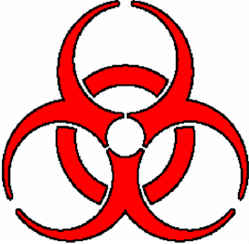                BIOHAZARDAll Personal Protective Equipment shall be removed prior to leaving this work area.  Eating, drinking, smoking applying cosmetics or lip balm and handling contacts lenses area prohibited in this work area.Name of infectious agent(s):________________________________________________________________________________________________________________________________________________________________________________________________________________________________________________Transmission route(s):_______________________________________________________________________________________________________________________Special requirements for entering this area:________________________________________________________________________________________________________________________Emergency contactsP.I. Name:                                                     Office:  _______________   Home: _______________  Cell: _______________EH&S office (M-F 8-4:30) 438-8325 (after hours) 911.__________________________________________________________________________________*Biosafety Level 2 is similar to BSL-1 and is suitable for work involving agents of moderate potentialhazard to personnel and the environment. It differs from BSL-1 in that1.Lab personnel have specific training in handling pathogenic agents and directed to competent scientist;2. Access to the lab is limited when work is being conducted:3. Extreme precautions are taken with contaminated sharp items and4. Certain procedures in which infectious aerosols or splashes may be created are conducted in biologicalsafety cabinets or other physical containment equipment hazard to personnel and the environment.                                												Illinois State University Environmental Health & SafetyDate _______     